Other Place of WorshipPART A(Completing this form does not guarantee that a place will be available) PART A is to be completed by the Parent or Legal GuardianAll sections of this form must be completedSurname of Child____________________________________________________________ First Name(s) ______________________________________________________________ Date of Birth:  ______________________________________________________________  Name(s) of Parent(s) or Legal Guardian(s): ____________________________________    ___________________________________ Tel No.  ___________________________          Tel No.  _________________________ Church/Place of worship you/your child previously attended and denomination:_____________________________________                                       ____________________                                     Note: If more than one place of worship has been attended over the last five years, a separate form must be submitted for each place of worship.  Please complete Supplementary Form – Other Place of Worship.  This is available for download from the school website. Dates you/your child have attended at your previous place of worship: Does your child have a sibling in years 7, 8, 9 or 10 and will the sibling be present at Crompton House School in September 2023?  *Yes / No (Circle where appropriate) *state the Name(s) of the sibling(s) and relevant year group that he/she will be attending in September 2023. ____________________________________    ___________________________________PART B – ScoringPART B is to be completed by the Clergy/ Minister / Faith Leader. Information contained in this Supplementary Form is used by the Governors’ Admissions and Student Support Sub-Committee as the basis for prioritisation of pupils if the number of applicants exceeds the number of places available. To avoid possible difficulties, please ensure that the parent(s) or guardian(s) understand the basis on which you are assigning the points before final completion.  The scoring is in two parts – one to cover the child’s attendance at a place of worship whilst the place of worship has been fully open for regular worship and a second for the parent, adult family member or legal guardian attending with the child at the place of worship. For Covid-19 years 2020 and 2021 it is considered that a place of worship is not fully open unless there are no constraints on attendees by way of creating suitable social distancing. The impact on scoring is considered to impact all faiths places of worship equally.For each faith, scoring of attendance for admission should not take place till all places of worship of that faith are fully open without restriction on numbers attending because of Covid-19 restrictions.The points scored by both child and adult are totalled and assigned a points grouping. Places are assigned according to the grouping. In the event of a tie for the last place available, the tie break will apply as per the policy.It is considered that places of worship were not fully available between March 26th 2020 and 31st August 2021 and therefore no points can be awarded for this period.Child’s weekly attendance at the place of worshipPlease indicate for each year of the last 5 academic years, the number of weeks the child has attended to worship at the place of worship. On-line attendance is not an acceptable form of attendance for this purpose.  Please circle or initial the relevant boxes (only one box per line should be circled or signed).Note that attendance should only be recorded when places of worship of that faith are fully open without restriction on numbers attending because of Covid-19 restrictions.ApplicableSignature of Clergy/Faith Leader	Child’s Total PointsAdult’s weekly attendance at the place of worshipPlease indicate for each year of the last 5 academic years, the number of times the parent, adult family member or legal guardian has attended to worship at the place of worship. On-line attendance is not an acceptable form of attendance for this purpose.   Please circle or initial the relevant boxesNote that attendance should only be recorded when places of worship of that faith are fully open without restriction on numbers attending because of Covid-19 restrictionsRelationship to child …………………………………………………..ApplicableSignature of Clergy/Faith Leader	Adult’s Total PointsPART B - Signature Parish Priest / Minister / Faith Leader Signed ______________________________________________________________________ Print ______________________________________________________________________ Address _____________________________________________________________________ ____________________________________________________________________________ Telephone No: _______________________________________________________________ Church / Place of Worship ____________________________________________________________________________ Denomination  Parent / Legal Guardian  I have seen and agreed the details given in Parts A & B of Crompton House Church of England supplementary form:  Signed ________________________________________________  Print    ________________________________________________ Date________________ Tel No.  	___________________________    Mobile No.  _________________________ Parent / Legal Guardian Please Note: Before signing, ensure you read and understand all sections of current Admissions Policy. It is the parent(s) / legal guardian(s) responsibility that on completion of the supplementary form it is sent to:- Janet Slater (Admissions Officer), Crompton House School, Rochdale Road, Shaw, Oldham OL2 7HS to reach us by:  Tuesday 31st October 2023– 5pm. Admission Arrangements for Year 7 in September 2024 All children with a statement of special educational needs, or an Education, Health and Care Plan (EHCP) where Crompton House Church of England School is named in the statement/EHCP, will be offered places before any oversubscription criteria are applied.  In the event of oversubscription to the school in any one year, the following criteria will apply when offering places: 1, Children Looked After and Children Previously Looked After  2, Children where the Governing Body has deemed exceptional social or medical needs. 3, Children of staff employed by Crompton House Church of England School. 4, Faith – Church of England. Places will be offered to students attaining the highest points score as stipulated in the supplementary form Part B. In the event of there being no way of distinguishing between applicants, for example where two or more children have the same points score, the Governors will first apply the sibling tie-breaker, with the student with a sibling being given a higher priority, the second tie-breaker being distance from home to school, with the student closest to the school being given a higher priority. In the event of tie after these considerations, the place will be allocated by a random selection, which is the final tie-breaker. 5, Faith - Churches Together in Britain and Ireland. Places will be offered to students attaining the highest points score as stipulated in the supplementary form Part B. In the event of there being no way of distinguishing between applicants, for example where two or more children have the same points score,  the Governors will first apply the sibling tie-breaker, with the student with a sibling being given a higher priority, the second tie-breaker being distance from home to school, with the student closest to the school being given a higher priority. In the event of tie after these considerations, the place will be allocated by a random selection, which is the final tie-breaker. 6, Feeder Schools of Crompton House Church of England Multi Academy Trust.  Places will be offered to students of primary schools that are members of the Crompton House Church of England Multi Academy Trust at the start of the academic year the application for entry to Crompton House is made. If there are insufficient places for all the students applying in this category, The Governing Body will first apply the sibling tie-breaker, with the student with a sibling being given a higher priority, the second tiebreaker being distance from home to school, with the student closest to the school being given a higher priority. In the event of tie after these considerations, the place will be allocated by a random selection, which is the final tie-breaker. 7, Faith – Other faiths. Places will be offered to students attaining the highest points score as stipulated in the supplementary form Part B. In the event of there being no way of distinguishing between applicants, for example where two or more children have the same points score, the Governors will first apply the sibling tie-breaker, with the student with a sibling being given a higher priority, the second tie-breaker being distance from home to school, with the student closest to the school being given a higher priority. In the event of tie after these considerations, the place will be allocated by a random selection, which is the final tie-breaker. 8, All Other Children. In the event that there are remaining places, after the above criteria have been applied, the Governing Body will first apply the sibling tie-breaker, with the student with a sibling being given a higher priority, the second tie-breaker being distance from home to school, with the student closest to the school being given a higher priority.  Where there is a tie for the last place, this will be determined by random selection of the two or more qualifying children.  The final tie-breaker (random selection) will be supervised by someone independent of the school. For further detail of the above criteria see the definitions section detailed within the Admissions policy. You can find a copy of this policy on the School website www.cromptonhouse.org or ask for a copy from the schools reception. If you are sending the form(s) by Royal Mail and you require a Receipt of Supplementary Form, please complete this section and return to school with your completed supplementary form(s) and a self-addressed envelope with sufficient postage applied. Crompton House Church of England School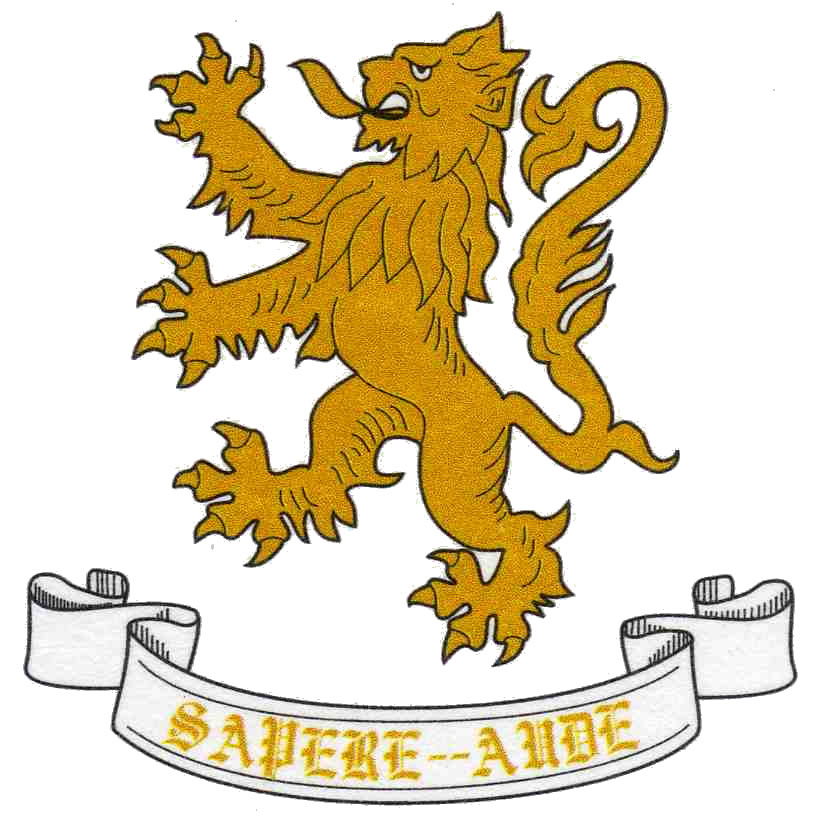 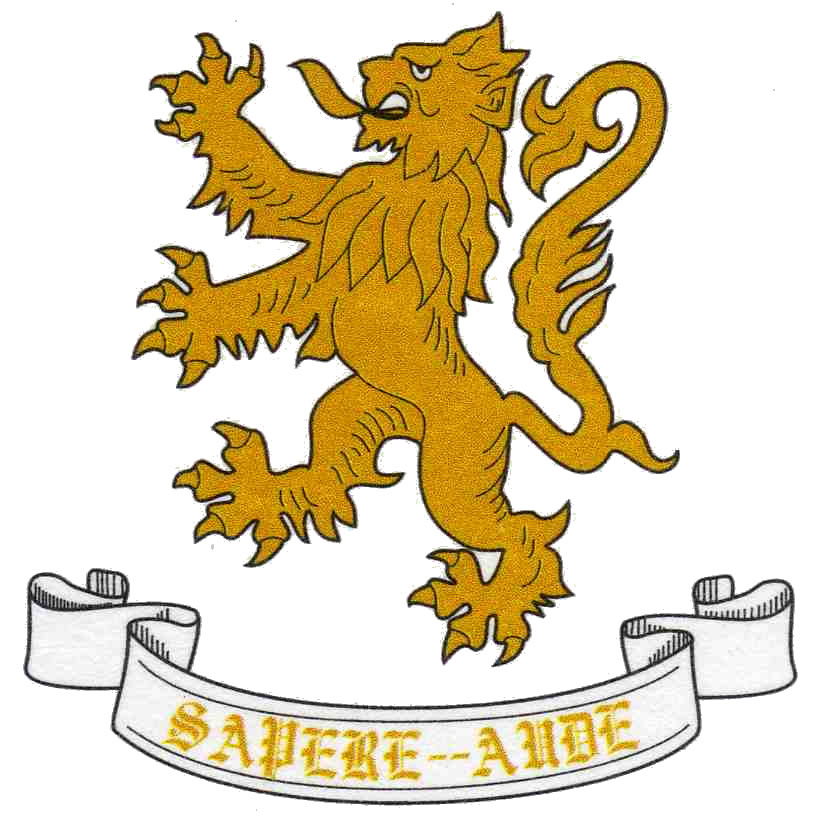 Rochdale Road,  Shaw,  Oldham,  OL2 7HS01706 847 451Receipt of Supplementary FormPupil Name…………………………………………………….……………………Date Returned to School …………………………….………………………(for office use only)Staff Signature ……………………………………………………………………Date Received in School ……………………………………………………..CHECK LISTHave the following sections been completed:Childs Name on FRONT PAGE (Page 1).Name(s) of Parent(s) or Legal Guardian(s):   page 2Childs details and date of birth – completed correctly:  page 2Parish Priest / Minister / Faith Leader Signature:	 page 4	Parish Priest / Minister / Faith Leader Signature:	 page 5Place of Worship and Denomination:  page 5Parent/Legal Guardian phone number:   page 5Parent/Legal Guardian signature:  page 5						Receipt Form completed & SAE enclosed:  Page 8Stapled/securely fastened pages 1 to 5 of this form together.Read and Understood the Important Notice on page 10. Important Notice.  This form is only a supplementary form.  You must also make a separate application to your Local Authority (this is the Authority in which you live and pay council tax to).   The closing date for the supplementary form to be returned to school is:-  Tuesday 31st October 2023 – 5pm. Any forms received after this date will be treated as late applications. You may wish to use “RECORDED DELIVERY” to ensure safe receipt of your supplementary form. Please send the completed form to: Janet Slater (Admissions Officer) Crompton House C of E School Rochdale Road Shaw Oldham  OL2 7HS Parent From:  ______________________ To: _________________________ Child From: ______________________ To: _________________________ Attendances per Year0 - 45 – 1516 – 2526 -3536 -52Sept 1st 2018  to Aug 31st 20190 points4 points6 points8 points10 pointsSept 1st 2019  to Aug 31st 20200 points4 points6 points8 pointsNotApplicableSept 1st 2020  to Aug 31st 20210 pointsNotApplicableNotApplicableNotApplicableNotApplicableSept 1st 2021 to Aug 31st 20220 points4 points6 points8 points10 pointsSept 1st 2022 to Aug 31st 20230 points4 points6 points8 points10 pointsAttendances per Year0 – 4 5 – 1516 – 2526 -3536 -52Sept 1st 2018  to Aug 31st 20190 points4 points6 points8 points10 pointsSept 1st 2019  to Aug 31st 20200 points4 points6 points8 pointsNotApplicableSept 1st 2020  to Aug 31st 20210 pointsNotApplicableNotApplicableNotApplicableNotApplicableSept 1st 2021 to Aug 31st 20220 points4 points6 points8 points10 pointsSept 1st 2022 to Aug 31st 20230 points4 points6 points8 points10 points